EXCELENTÍSIMA Y MAGNÍFICA RECTORA DE LA UNIVERSIDAD CATÓLICA DE ÁVILA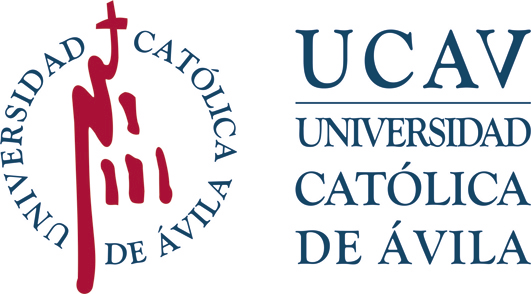 Impreso: S-D1UNIVERSIDAD CATÓLICA DE ÁVILAREGISTRO DE ALUMNOSENTRADA:………………………FECHA:………………………….SOLICITUD DE EXPEDICIÓN DUPLICADO DE TÍTULOS OFICIALESUNIVERSIDAD CATÓLICA DE ÁVILAREGISTRO DE ALUMNOSENTRADA:………………………FECHA:………………………….DATOS PERSONALES DEL ESTUDIANTE Por favor, indique sus datos en mayúsculas, con todos los signos ortográficos, acentos, guiones, diéresis, etc.DATOS PERSONALES DEL ESTUDIANTE Por favor, indique sus datos en mayúsculas, con todos los signos ortográficos, acentos, guiones, diéresis, etc.DATOS PERSONALES DEL ESTUDIANTE Por favor, indique sus datos en mayúsculas, con todos los signos ortográficos, acentos, guiones, diéresis, etc.DATOS PERSONALES DEL ESTUDIANTE Por favor, indique sus datos en mayúsculas, con todos los signos ortográficos, acentos, guiones, diéresis, etc.DATOS PERSONALES DEL ESTUDIANTE Por favor, indique sus datos en mayúsculas, con todos los signos ortográficos, acentos, guiones, diéresis, etc.DATOS PERSONALES DEL ESTUDIANTE Por favor, indique sus datos en mayúsculas, con todos los signos ortográficos, acentos, guiones, diéresis, etc.NOMBRE:      NOMBRE:      NOMBRE:      NOMBRE:      NOMBRE:      NOMBRE:      1º APELLIDO:      1º APELLIDO:      1º APELLIDO:      2º APELLIDO:      2º APELLIDO:      2º APELLIDO:      Nº DNI/TIE/PASAPORTE      Nº DNI/TIE/PASAPORTE      Nº DNI/TIE/PASAPORTE      FECHA DE NACIMIENTO:      FECHA DE NACIMIENTO:      FECHA DE NACIMIENTO:      PAÍS DE NACIMIENTO:      PAÍS DE NACIMIENTO:      PAÍS DE NACIMIENTO:      PROVINCIA DE NACIMIENTO:      PROVINCIA DE NACIMIENTO:      PROVINCIA DE NACIMIENTO:      LOCALIDAD DE NACIMIENTO:      LOCALIDAD DE NACIMIENTO:      LOCALIDAD DE NACIMIENTO:      LOCALIDAD DE NACIMIENTO:      LOCALIDAD DE NACIMIENTO:      CP:      TELÉFONO MÓVIL (Obligatorio):       TELÉFONO MÓVIL (Obligatorio):       TELÉFONO MÓVIL (Obligatorio):       TELÉFONO MÓVIL (Obligatorio):       TELÉFONO FIJO:      TELÉFONO FIJO:      CORREO ELECTRÓNICO (Obligatorio):      CORREO ELECTRÓNICO (Obligatorio):      CORREO ELECTRÓNICO (Obligatorio):      CORREO ELECTRÓNICO (Obligatorio):      CORREO ELECTRÓNICO (Obligatorio):      CORREO ELECTRÓNICO (Obligatorio):       TÍTULO OFICIAL CUYA EXPEDICIÓN DE DUPLICADO SOLICITA TÍTULO OFICIAL CUYA EXPEDICIÓN DE DUPLICADO SOLICITA TÍTULO OFICIAL CUYA EXPEDICIÓN DE DUPLICADO SOLICITA TÍTULO OFICIAL CUYA EXPEDICIÓN DE DUPLICADO SOLICITA TÍTULO OFICIAL CUYA EXPEDICIÓN DE DUPLICADO SOLICITA TÍTULO OFICIAL CUYA EXPEDICIÓN DE DUPLICADO SOLICITATIPO TÍTULO  Título oficial de Grado  Título oficial de Máster Universitario  Título del antiguo catálogo de títulos  Título de Doctor  Título del antiguo catálogo de títulos  Título de Doctor  Título del antiguo catálogo de títulos  Título de Doctor  Título del antiguo catálogo de títulos  Título de DoctorDENOMINACIÓN DE LOS ESTUDIOS Y CONVOCATORIA FIN DE ESTUDIOSDENOMINACIÓN DE LOS ESTUDIOS Y CONVOCATORIA FIN DE ESTUDIOSDENOMINACIÓN DE LOS ESTUDIOS Y CONVOCATORIA FIN DE ESTUDIOSDENOMINACIÓN DE LOS ESTUDIOS Y CONVOCATORIA FIN DE ESTUDIOSDENOMINACIÓN DE LOS ESTUDIOS Y CONVOCATORIA FIN DE ESTUDIOSDENOMINACIÓN DE LOS ESTUDIOS Y CONVOCATORIA FIN DE ESTUDIOSDENOMINACIÓN DE LOS ESTUDIOS CURSADOS:      DENOMINACIÓN DE LOS ESTUDIOS CURSADOS:      DENOMINACIÓN DE LOS ESTUDIOS CURSADOS:      DENOMINACIÓN DE LOS ESTUDIOS CURSADOS:      DENOMINACIÓN DE LOS ESTUDIOS CURSADOS:      DENOMINACIÓN DE LOS ESTUDIOS CURSADOS:      CONVOCATORIA FIN DE ESTUDIOS (MES Y AÑO):      CONVOCATORIA FIN DE ESTUDIOS (MES Y AÑO):      CONVOCATORIA FIN DE ESTUDIOS (MES Y AÑO):      CONVOCATORIA FIN DE ESTUDIOS (MES Y AÑO):      CONVOCATORIA FIN DE ESTUDIOS (MES Y AÑO):      CONVOCATORIA FIN DE ESTUDIOS (MES Y AÑO):      MOTIVO DE LA SOLICITUD DEL DUPLICADOMOTIVO DE LA SOLICITUD DEL DUPLICADOMOTIVO DE LA SOLICITUD DEL DUPLICADOMOTIVO DE LA SOLICITUD DEL DUPLICADOMOTIVO DE LA SOLICITUD DEL DUPLICADOMOTIVO DE LA SOLICITUD DEL DUPLICADO   Extravío   Deterioro  Rectificación  Cambio de nacionalidad  Modificación de nombre o apellidos   Extravío   Deterioro  Rectificación  Cambio de nacionalidad  Modificación de nombre o apellidos   Extravío   Deterioro  Rectificación  Cambio de nacionalidad  Modificación de nombre o apellidos   Extravío   Deterioro  Rectificación  Cambio de nacionalidad  Modificación de nombre o apellidos   Extravío   Deterioro  Rectificación  Cambio de nacionalidad  Modificación de nombre o apellidos   Extravío   Deterioro  Rectificación  Cambio de nacionalidad  Modificación de nombre o apellidosNotas sobre el procedimientoProcedimiento de reexpedición (art.20 Real Decreto 1002/2010). A instancias del interesado y previo abono de las correspondientes tasas, procederá la expedición de duplicado de un título en los casos de extravío, robo, destrucción total o parcial o rectificación del original, siendo requisito imprescindible la publicación en el “Boletín Oficial del Estado” con objeto de propiciar en su caso las oportunas reclamaciones. * En los supuestos de extravío:1. A los 30 días hábiles de la publicación del anuncio en el BOE, y si no hay reclamación alguna, se iniciarán los trámites de expedición de duplicado.2. Tanto el coste de la publicación del anuncio de extravío en el BOE como el importe de las tasas por expedición de duplicado correrá a cargo del interesado.3. A los 30 días hábiles desde la solicitud de expedición de duplicado, se le remitirá el certificado sustitutivo del título y en cuanto el duplicado esté a disposición de la Oficina Técnica de Títulos, el interesado recibirá notificación para la retirada del título.IMPORTANTE: Esta solicitud debe remitirla a la siguiente dirección postal:UNIVERSIDAD CATÓLICA DE ÁVILASECRETARÍA TITULOS OFICIALES  (1ª Planta)C/ LOS CANTEROS, S/N – 05005 ÁVILAEsta solicitud debe ir acompañada de la siguiente documentación:1.- Fotocopia actualizada y en vigor del DNI del solicitante, o del Pasaporte o TIE si es extranjero.2.- Copia del resguardo del pago de las cantidades que por expedición de duplicado correspondan. Los importes aplicables serán los que estén vigentes a fecha de la solicitud de expedición. Puede consultar importes en la Guía Académica de la UCAV.Protección de datos. Los datos personales recogidos en este impreso serán incorporados y tratados, con destino y uso exclusivamente administrativo, académico y para hacerle llegar información sobre las actividades de la Universidad Católica Santa Teresa de Jesús de Ávila (UCAV. Dispone de más información sobre la política de protección de datos personales de la UCAV y sobre cómo ejercitar los derechos de acceso, rectificación, supresión, limitación, oposición o portabilidad en https://www.ucavila.es/PoliticaPrivacidad.pdfEn              , a       de            de    Protección de datos. Los datos personales recogidos en este impreso serán incorporados y tratados, con destino y uso exclusivamente administrativo, académico y para hacerle llegar información sobre las actividades de la Universidad Católica Santa Teresa de Jesús de Ávila (UCAV. Dispone de más información sobre la política de protección de datos personales de la UCAV y sobre cómo ejercitar los derechos de acceso, rectificación, supresión, limitación, oposición o portabilidad en https://www.ucavila.es/PoliticaPrivacidad.pdfProtección de datos. Los datos personales recogidos en este impreso serán incorporados y tratados, con destino y uso exclusivamente administrativo, académico y para hacerle llegar información sobre las actividades de la Universidad Católica Santa Teresa de Jesús de Ávila (UCAV. Dispone de más información sobre la política de protección de datos personales de la UCAV y sobre cómo ejercitar los derechos de acceso, rectificación, supresión, limitación, oposición o portabilidad en https://www.ucavila.es/PoliticaPrivacidad.pdfProtección de datos. Los datos personales recogidos en este impreso serán incorporados y tratados, con destino y uso exclusivamente administrativo, académico y para hacerle llegar información sobre las actividades de la Universidad Católica Santa Teresa de Jesús de Ávila (UCAV. Dispone de más información sobre la política de protección de datos personales de la UCAV y sobre cómo ejercitar los derechos de acceso, rectificación, supresión, limitación, oposición o portabilidad en https://www.ucavila.es/PoliticaPrivacidad.pdfFirma del solicitante